Vendor Marketing EmailsOALM has noticed an increase in marketing emails by vendors to NIH staff. Here are some acquisition reminders to bear in mind before you react to those marketing messages.Federal employees are prohibited from accepting voluntary services for the United States, or employing personal services not authorized by law, except in cases of emergency involving the safety of human life or the protection of property. (31 USC, Section 1342) This includes the offer of “free storage.”Federal employees should never take any action that would obligate, or give the appearance of obligating, the Government, unless you are a contracting officer or a purchase card holder. Non-acquisition staff should always consult with their purchasing or acquisition staff for guidance.Federal Appropriations Law – especially the Bona Fide Need rule (31 USC, Section 1502) requires appropriated funds to be used only for goods and services for which a need arises during the period of that appropriation’s availability for obligation. If there is an anticipated need for a larger quantity over time, then the use of an IDIQ or BPA contracting vehicle can achieve this.The general rule is to avoid strictly any conflict of interest or even the appearance of a conflict of interest in Government-contractor relationships. (FAR 3.101)The Government does NOT pay for goods before they are properly received, inspected, and accepted by the Government. (FAR 32.905)Always check the required and priority sources first, before going to open market sources – (FAR 8.002, 8.003 and 8.004). The  NIH Supply Center should be shopped for availability of items prior to seeking any outside source for supplies that are available at NIH.Remember the need to rotate sources at dollar levels when competition is not required. (FAR 13.203) Be mindful of competition requirements at the appropriate dollar levels. (FAR 13.104)  Preferential treatment should not be given to any one contractor.Lastly – be careful about what information you share on a listserv – the integrity of the procurement process should always be protected.For items that your lab or office needs quick access to frequently, but do not have space for, please contact the NIH Supply Center to see if they can begin carrying those items.NIH Will Participate in White House Initiative Event Planned for September 9-10The National Institutes of Health (NIH) Office of Acquisition and Logistics Management (OALM) and the Small Business Program Office (SBPO) have invited senior leadership to join them in supporting the White House Initiative on Historically Black Colleges and Universities (WHIHBCU) Annual HBCU Week Conference, “Exploring Equity.” The conference is scheduled for September 7-10, 2021. NIH will be hosting activities on Thursday, September 9 and Friday, September 10. This annual, weeklong conference provides a forum for exchanging information and sharing innovations among and between HBCUs, and the stakeholders, which include Federal agencies, private sector companies and philanthropic organizations.  It also provides an overview of successful engagements that, if replicated, could improve instruction, degree completion and the understanding of Federal policies that shape and support higher education. This will be the third consecutive year that the NIH Path to Excellence and Innovation (PEI) Initiative has played a key role in identifying conference speakers and planning workshops. In addition to bringing insightful remarks regarding contracting opportunities from NIH senior leadership, plans for the agency’s participation in the 2021 conference include three workshops on Thursday, September 9. An NIH Industry Day is scheduled for Friday, September 10. During this time, NIH Institutes, Centers and Offices of Acquisition will have the opportunity to engage in matchmaking sessions with the 21 HBCUs selected for PEI 2.0, which is the new cohort of institutions developing their contracting capacity. The NIH awards approximately $6 billion annually in acquisition funding. Currently, HBCUs receive less than 1% of that expenditure. The PEI Initiative is dedicated to assisting HBCUs become successful in competing for Federal contracts, grants, and cooperative agreements.For more information about the PEI Initiative, read this NIH Record ArticleThe businesses selected for PEI 2.0 are: Armedia, LLC of Vienna, VA; Aurora Technical Systems, LLC of Bowie, MD; Axis Consultant Group & Associates LLC of Owings Mills, MD; Axle Informatics of North Bethesda, MD; B3 Solutions LLC of Washington, DC; Bering Human Touch JV LLC of McLean, VA; BETAH Associates, Inc. of Rockville, MD; Capgemini Government Solutions LLC of McLean, VA; Clinical Pharmacy Associates Inc. of Laurel, MD; Data Storage Science (DSS) of Sterling, VA; Decisionwave Technologies Inc. of Bedford, NH; Delmock Technologies, Inc. of Baltimore, MD; Diaspora AI of Virginia Beach, VA; Dynamic Service Solutions of Oxon Hill, MD; Edwards Industries, LLC of Columbia, MD; Federal Management Systems, Inc. of Washington, DC; Global Consulting International of Salt Lake City, UT; Hendall Inc. of Rockville, MD; Immersive Concepts of Beltsville, MD; In2end Technologies Inc. of Philadelphia, PA; Intellectual Concepts, LLC (IC) of Atlanta, GA; Jobe Consulting Group, LLC of Bethesda, MD; Kaizen Approach, Inc of Hanover, MD; Key Concepts Knowledgebase LLC of Fairfax, VA; Kingdomware Technologies, Inc. of Waldorf, MD; Longevity Consulting LLC of Washington, DC; Lord and Tucker Management Consultants, LLC of Waldorf, MD; MetaMeta LLC of Dumfries, VA; MPF Federal, LLC of Gaithersburg, MD; Oak Ridge Associated Universities of Oak Ridge, TN; Patriot LLC of Columbia, MD; Positive Psyche Biz Corp of Baltimore, MD; Professional Stewards Services of Raleigh, NC; Program Management Consulting Services (PMCS) of Washington, DC; Sage Services Group LLC of Bowie, MD; SRR International, Inc.	 of Riviera Beach, FL; Symposit LLC of Alexandria, VA; Technuf LLC of Rockville, MD; Telling Your Story, LLC dba High Impact Partners of Washington, DC; VAAS Professionals LLC of Atlanta, GA; Williams Consulting LLC of Baltimore, MD; and z SofTech Solutions of Washington, DC.Any OALM Program Officer interested in participating in the matchmaking sessions or desiring more information about the event should contact Annette Owens-Scarboro, Program Manager and HBCU Coordinator at PEI@nih.gov. NITAAC Government-Wide Strategic Solutions Program            Positions Federal Agencies to Meet End-of-Year Laptop and     Desktop Buying NeedsThe federal buying season begins in August and runs through September. During this time, many agency procurement officers will make their final selections to meet end-of-year spending requirements, as most government allocated funds are often “use-it-or-lose-it,' meaning they won't carry over to the next fiscal year.Laptops and desktops continue to be among the most purchased items year-over-year during the federal buying season. In fact, every year the federal government spends more than $1 billion on laptops and desktops. As agencies contemplate their end of year spending needs, NITAAC is here to help. NITAAC is pleased to serve as one of three “Best in Class” Government-Wide Strategic Solutions (GSS) for purchasing laptops and desktops for civilian agencies per memo M-16-02 issued on October 16, 2015. Simply put, this means that NITAAC has been determined to offer the best value for the bulk of the Government's laptop and desktop needs.With Category Management principles and a “Best in Class” certification, NITAAC GSS allows agencies to buy their laptops, desktops and tablets with confidence, knowing that they are receiving the highest quality products at the most competitive prices possible.Now on version seven of GSS, the catalog of products offered have increased. For example, tablets and thin/zero clients are now offered, and options have expanded over the years to include security enabled features, warehousing, asset tagging and protectors, just to name a few.GSS also offers Apple and PC laptops, desktops, tablets and two-in-ones and features a wide array of quality information technology products for federal civilian and DoD agencies. As you contemplate your end of fiscal year needs, check out NITAAC GSS to learn how we can help your agency eliminate redundancies, increase efficiency, realize more value and significant cost savings. NITAAC’s Ordering Guide makes it easy to purchase product offerings under the NITAAC GSS program. To view the ordering guide and learn more about NITAAC GSS, visit https://nitaac.nih.gov/services/strategic-solutions. Perks and Programs of the NIH Supply CenterAs a part of The Division of Logistics Services (DLS) and the greater NIH Community, the Supply Center takes pride in providing our customers with the best offerings available. We not only strive to present you with the utmost competitive pricing, but we keep our customers happy with additional perks and programs. Below are several Supply Center initiatives put forward to make your shopping experience a breeze:Bulk Hold Program- our Bulk Hold Program allows you to store items at our Warehouse until they are needed. It is the perfect time of year to start forecasting your supply needs for the rest of the Fiscal Year. Using our Bulk Hold Program offers you the following benefits:No extra cost- when you order items through the Supply Center, you can take advantage of our Bulk Hold Program for no extra cost!Items are stored on NIH Property- this is convenient for you when requesting shipment or arranging a pickup.Lower prices- at the Supply Center, we do market research and maintain existing partnerships with vendors to ensure that items you purchase with us are sold at a lower rate than other vendors.Swift delivery- items will be delivered to you upon request, leading to reduced wait times and reduced risk of experiencing inventory shortages.Alcohol License- The Supply Center is licensed to purchase and provide alcohol to the NIH Community in support of our great mission. Please browse our online catalog for our current offerings or let us know how we can assist with your alcohol requirements. Requesting New Items- Don’t see what you are looking for? We can order it for you! If there is an item you would like to request that we do not carry, fill out this form, and our team will request this item as a non-stock item. Non-stock items mean they are not usually a part of our inventory, but if you request the products, we will put in a custom order for you!Our goal is to continually improve upon your shopping experience with the Supply Center. We value our customers and want to make sure you are happy with the services you receive. If you would like to receive more information or have any questions, contact our Customer Service Team at NIHSC-CustomerService@od.nih.gov. Thank you and remember- we are ONE NIH!Acquisition Policy ZoneNew!!  As a result of an Optimize Acquisition Policy workgroup recommendation, OALM is creating a new “Acquisition Policy Zone” in our newsletter.  The intent of this zone will be to have a regular area in the newsletter that the acquisition community can go to for any recent acquisition policy updates and also find recaps of acquisition issuances and notifications that were distributed during the quarter.  Be on the lookout for this zone in all future newsletters.Reminder:  As announced in HHS Policy Flash PF 21-07, HHS Office of Acquisition Policy (OAP) has migrated to max.gov and have established the HHS Office of Acquisition Policy max site (https://community.max.gov/pages/viewpage.action?spaceKey=HHS&title=HHS+Office+of+Acquisition+Policy )  as “the preferred resource for HHS acquisition policy” information.  OAP provides information about HHS acquisition policies, procedures, and work tools. HHS has strict acquisition policies and guidelines to enable proper contracting to meet program goals, objectives, and performance measures, as well as providing the public with openness about the oversight of taxpayer-funded resources.  MAX.gov is a government-wide suite for collaboration, information sharing, data collection, publishing, business intelligence and authentication tools and service used to facilitate cross-government collaboration and knowledge management. MAX.gov is your link to a plethora of acquisition related information. Link: (https://portal.max.gov/portal/home)The Division of Acquisition Policy and Evaluation (DAPE) has also created a link for acquisition related inquires. Take a look at the NIH OAMP DAPE SharePoint site (https://www.od.nih.gov/DAPE). There you will find information such as Acquisition Guidance, Resource Links (e.g. MAX.gov, OMB Memoranda Info, etc.), HHS Policy Flash and HHS Acquisition Alerts (for quick access) just to name a few. Policy and Guidance Issuances – April 2021 to June 2021
This Just In ……Policy Flash from the HHS Office of Acquisition PolicyTransition to Internet Protocol Version 6 (IPv6)This is a reminder for the Department of Health and Human Services (HHS) acquisition workforce of the requirement for the Federal government to expand and enhance its strategic commitment to the transition from Internet Protocol version 4 (IPv4) to Internet Protocol version 6 (IPv6) to ensure future growth and innovation in Internet technology and services.Every device that uses the Internet is identified through its own unique Internet Protocol (IP) address for location and identification purposes. Due to the surge in the number of users, personal computers, smartphones, and other devices connecting to the Internet, more addresses are needed to support the escalating need.In December 2009, the Federal Acquisition Regulation (FAR) Council issued a final rule amending the FAR to ensure that future acquisitions of networked information technology included IPv6 requirements.Contracting officer are reminded of the key elements of this amendment to the FAR: 1) FAR 7.105(b)(5)(iii):(iii) For information technology acquisitions using Internet Protocol, discuss whether the requirements documents include the Internet Protocol compliance requirements specified in 11.002(g) or a waiver of these requirements has been granted by the agency’s Chief Information Officer.2) FAR Part 11.002(g):(g) Unless the agency Chief Information Officer waives the requirement, when acquiring information technology using Internet Protocol, the requirements documents must include reference to the appropriate technical capabilities defined in the USGv6 Profile (NIST Special Publication 500-267) and the corresponding declarations of conformance defined in the USGv6 Test Program. The applicability of IPv6 to agency networks, infrastructure, and applications specific to individual acquisitions will be in accordance with the agency's Enterprise Architecture (see OMB Memorandum M-05-22 dated August 2, 2005).3) FAR 12.202(e):(e) When acquiring information technology using Internet Protocol, agencies must include the appropriate Internet Protocol compliance requirements in accordance with 11.002(g). 4) FAR 39.101(d):(d) When acquiring information technology using Internet Protocol, agencies must include the appropriate Internet Protocol compliance requirements in accordance with 11.002(g).Additional Resources:Office of Management and Budget (OMB) Memorandum M-21-07, “Completing the Transition to Internet Protocol Version 6 (1Pv6)”https://www.whitehouse.gov/wp-content/uploads/2020/11/M-21-07.pdfOffice of Management and Budget (OMB) Memorandum M-05-22, “Transition Planning for Internet Protocol Version 6 (IPv6)” (Please note: OMB Memorandum M-21-07 rescinds OMB Memorandum M-05-22)https://www.whitehouse.gov/sites/whitehouse.gov/files/omb/memoranda/2005/m05-22.pdfIPv6 FAR Requirements: Federal Register Notice: Final Rule: 48 CFR Parts 7, 11, 12, and 39 [FAC 2005-38; FAR Case 2005-041.Federal Acquisition Regulation; FAR Case 2005-041, Internet Protocol Version 6 (IPv6)https://www.govinfo.gov/content/pkg/FR-2009-12-10/html/E9-28931.htmPlease forward inquiries to the HHS Office of Acquisition Policy at OAP@hhs.gov. (PF 21-12)What’s new with NITAAC?Need a few CLPs to finish out your year? NITAAC’s got you covered.Below are the training sessions and events NITAAC will be conducting or attending in July, August and the first week of September 2021. All of our classes issue two Continuous Learning Points (2 CLPs), and while they’re not mandatory for users of our GWACs, these free classes are a great way to learn about Government-Wide Acquisition Contracts (GWACs) for information technology (IT) acquisitions.Sign up for a NITAAC training and get actionable information you can use whether you’re buying direct or through Assisted Acquisitions. If you don’t see a date/time on this schedule that works for you, contact NITAACsupport@nih.gov or call1.888.773.6542 to set up a convenient time for you and your staff. Choose a training that covers all three NITAAC GWACs, or a course centered around just CIO-CS. This IT products/solutions vehicle is always in demand when use-it-or-lose-it dollars are at risk. We’ll show you how to quickly and easily compete your requirements using our FAR-guided Electronic Government Ordering System (e-GOS). You’ll also learn about NITAAC Government-Wide Strategic Solutions (GSS), a down-selected subset of CIO-CS with Contract Holders offering competitive prices on laptops, desktops and peripherals, specified by the Office of Management and Budget (OMB) and the Category Management Leadership Council (CMLC). It’s ideal for Purchase Card users looking for pick-and-click shopping ease.NITAAC trainings pay huge dividends as you learn to purchase IT with confidence. We’ve trained government employees around the corner, across the country and even outside of the continental U.S. (OCONUS) so don’t hesitate to give us a call – we’ll make a training session work for youGWAC Training Sessions (all times are 1:00 pm-3:00 pm EDT)
August 19, 2021 - CIO-CS Only https://nitaac.webex.com/nitaac/onstage/g.php?MTID=ef9ffc24a5beffecd0f21c3f1f5e0c435

August 26, 2021 - All 3 GWACs https://nitaac.webex.com/nitaac/onstage/g.php?MTID=ee4bd4a84047aee40c17daae999c2eb61Scheduled Outreach Activities and Trainings(as of 7/1/21, subject to change)NIH Blanket Purchase Agreement (BPA)BPA HighlightsNew Look:  The BPA Program’s website has a new look.  New resources and quick links have been added.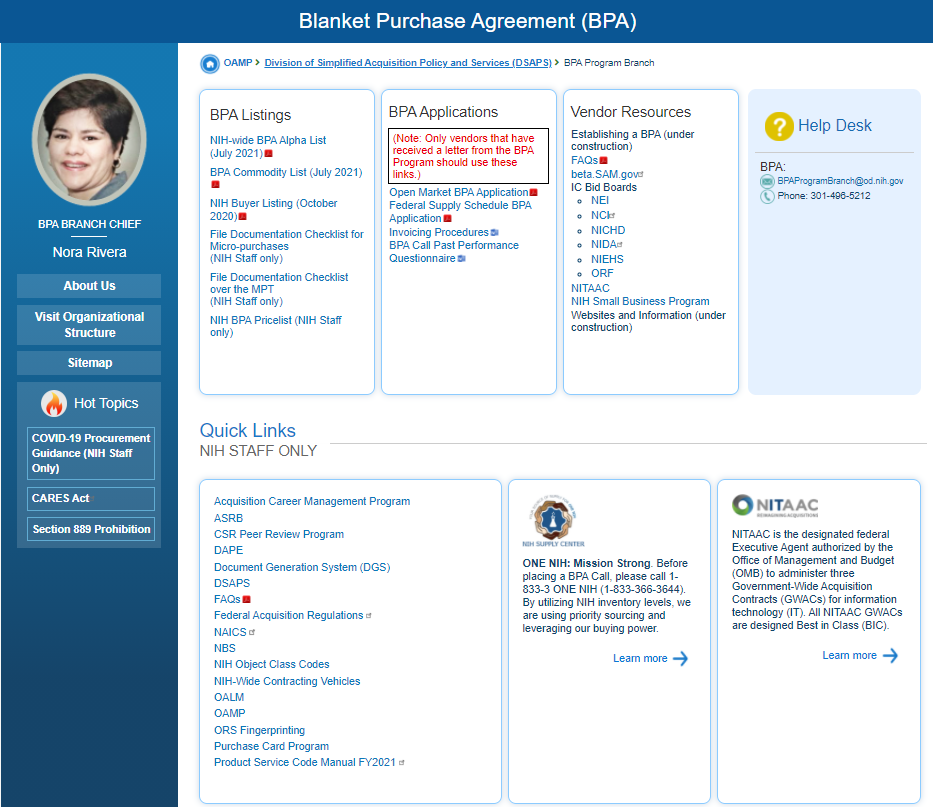 New Category:  Four small business open market BPAs have been established for shredding services.  Please see the BPA Commodity list.  The maximum order limit (MOL) is $25K (per order/per vendor).  Vendors for shredding services are:Eco-ShredPatriot ShreddingShred Ace Inc.Trushred BPA Commodity List:  We’ve added vendor email addresses to the BPA Commodity list.For more information on the BPA Program and to see the list of all BPA holders, please visit our new and improved website at https://oamp.od.nih.gov/division-of-simplified-acquisition-policy-and-services/bpa-program .Recap CornerBelow is a recap of recent OALM communications to the NIH acquisition workforceAcquisition Training InformationAcquisition Training at NIHAcquisition training classes that are offered by the NIH Training Center can be accessed at the following link:  Acquisitions Management CoursesFederal Acquisition Certification CourseworkCON courses and other Federal Acquisition Certification required courses can be found at the NIH Training Center, Federal Acquisition Institute CSOD System, and Defense Acquisition UniversitySection 508 Accessibility TrainingSection 508 Accessibility Training courses can be accessed at: CIT Section 508 Accessibility Training Website.Green Purchasing TrainingGreen Purchasing Training and other Green Training courses can be found at: OALM Green Purchasing Website.THANKS!We would like to thank all those who contributed to this and future editions of the OALM Newsletter.The OALM Newsletter will be published four (4) times in calendar year 2021. We encourage staff to submit articles that would be of interest to our readers. We will do our best to include such articles in future editions of the OALM Newsletter.Please address all correspondence to the editors: Milton Nicholas, NicholaM@od.nih.gov, McDermott, McDermottMl@od.nih.gov, Alan Ambrose, AmbroseA@od.nih.gov, Luke Makenzie, Luke.Makenzie@nih.gov, Jesse Lee, Jesse.Lee2@nih.gov, or Barry Solomon, SolomonBJ@od.nih.gov.If you have any questions or comments regarding the information, policy and/or procedures published in this issue, you may contact Milton Nicholas at the e-mail address above. For future issues please contact the Simplified Acquisitions Helpline on 301-496-0400 or via e-mail at OALMnewsletter@mail.nih.gov and you will be referred to the appropriate editor. Date IssuedPolicy Communication DescriptionDistribution 4/30/2021NIH Class J&ANIH Class J&A for COVID 19 actionsDAPE to AMC 4/30/20216/2/2021Guidance for Issuing 2021 End of Fiscal Year Awards for Contracts Involving AnimalsEffective Monday, June 7, 2021 through the end of FY2021DAPE to AMC 6/7/20216/17/2021Federal Holiday: Friday, June 18, Recognized as Juneteenth Federal Holidayn/aDAPE to AMC 6/17/2021n/aVAO Guidance on unplanned Federal holidaysVAO updated September 2017DAPE to AMC 6/22/20216/4/2021Acquisition Alert 2021-06 SDO Notification of Delinquent Tax DebtRemind HHS Contracting Officers of the requirement to notify the HHS Suspension and Debarment Official (SDO) in accordance with FAR 9.104-5(a)DAPE to AMC 6/29/2021DSAPS to DOA 7012021n/aDAPE Announcement: Two new staff membersProcurement Analysts Moriah Bartlett and John Manouelian joined the DAPE team beginning 6/20/20216/23/2021EVENTDATE AND LOCATION4x24 Healthcare Leadership RoundtableAugust 4, 2021Presenting: Brian Goodger1:00 pm-2:00 pmNextGen 2021August 4-5, 2021ExhibitingTech Showcase for Fort MeadeAugust 18, 2021Presenting: Ricky ClarkFort Belvoir Tech ShowcaseAugust 19, 2021Presenting: Glynis FisherCIO-CS GWAC TrainingFederal employees and contracting staff onlyAugust 19, 20211:00 pm-3:00 pmWebExGWAC Training (all 3 GWACs)Federal employees and contracting staff onlyAugust 26, 20211:00 pm-3:00 pmWebExIDTitleDatePurpose21-66beta.SAM.gov Alert >> The New Design of beta.SAM.gov is Here4/28/2021New Design of beta.SAM.gov21-67Resolving FY 2016 Canceling Year Lines5/03/2021Certain appropriations are available for obligation for a specific period, i.e., annual and multi-year appropriations. These lines should be resolved by July 2, 2021.     21-68beta.SAM.gov Alerts – IAE Online Stakeholder Forum Reminder & What’s Changing at SAM Integration – Search Changes5/3/2021Registration for IAE online Stakeholder Forum on Wednesday, May 5th, 2021, from 1:00 – 3:00 pm EDT.21-69FEDERAL TRAINING SESSION (MAY 12, 2021): What’s Changing for Federal Users at SAM Integration5/07/2021General Services Administration (GSA) on the FEDERAL TRAINING SESSION” What’s Changing for Federal Users of SAM Integration on May 12, 2021, from 2:00 – 3:00 p.m.21-70Resolving FY 2016 Canceling Year Lines5/10/2021Certain appropriations are available for obligation for a specific period, i.e., annual and multi-year appropriations. These lines should be resolved by July 2, 2021.     21-71FY21 FedDataCheck Data Inconsistencies as of Tuesday, May 11, 2021 5/12/2021OALM Communication regarding data inconsistencies found in the Federal Procurement Data System – Next Generation (FPDS-NG) on a bi-weekly basis. FedDataCheck (FDC)21-72Resolving FY 2016 Canceling Year Lines5/17/2021Certain appropriations are available for obligation for a specific period, i.e., annual and multi-year appropriations. These lines should be resolved by July 2, 2021.     21-73SAM.gov and beta.SAM.gov Will Be Down This Weekend for Integration5/19/2021SAM.gov and beta.SAM.gov Will be Down This Weekend for Integration21-74FPDS Production Downtime5/22/2021FPDS will be unavailable Saturday, May 22, 2021, for regular maintenance21-75Resolving FY 2016 Canceling Year Lines5/24/2021Certain appropriations are available for obligation for a specific period, i.e., annual and multi-year appropriations. These lines should be resolved by July 2, 2021.     21-76ACTION REQUIRED: FY21 FedDataCheck Data Inconsistencies as of Friday, May 21, 2021 5/24/2021OALM Communication regarding data inconsistencies found in the Federal Procurement Data System – Next Generation (FPDS-NG) on a bi-weekly basis. FedDataCheck (FDC)21-77SAM.gov System Issues5/24/2021The access to SAM.gov has been temporarily disabled. GSA is working to resolve system issues with SAM.gov21-78[UPDATE] SAM.gov System Issues5/25/2021Access to SAM.gov has been restored.21-79Resolving FY 2016 Canceling Year Lines6/01/2021Certain appropriations are available for obligation for a specific period, i.e., annual and multi-year appropriations. These lines should be resolved by July 2, 2021.     21-80Resolving FY 2016 Canceling Year Lines6/07/2021Certain appropriations are available for obligation for a specific period, i.e., annual and multi-year appropriations. These lines should be resolved by July 2, 2021.     21-81ACTION REQUIRED: FY21 FedDataCheck Data Inconsistencies as of Tuesday, June 8, 20216/08/2021OALM Communication regarding data inconsistencies found in the Federal Procurement Data System – Next Generation (FPDS-NG) on a bi-weekly basis. FedDataCheck (FDC)21-82Resolving FY 2016 Canceling Year Lines6/14/2021Certain appropriations are available for obligation for a specific period, i.e., annual and multi-year appropriations. These lines should be resolved by July 2, 2021.     21-83SAM.gov Alert – Summary of SAM.gov for Contracting Officers6/15/2021Summary of the key changes with the new SAM.gov for Contracting Officers21-84FPDS Production Downtime6/19/2021FPDS will be unavailable Saturday, June 19, 2021, for regular maintenance21-85Resolving FY 2016 Canceling Year Lines6/21/2021Certain appropriations are available for obligation for a specific period, i.e., annual and multi-year appropriations. These lines should be resolved by July 2, 2021.     21-86Resolving FY 2016 Canceling Year Lines6/28/2021Certain appropriations are available for obligation for a specific period, i.e., annual and multi-year appropriations. These lines should be resolved by July 2, 2021.     21-87ACTION REQUIRED: FY21 FedDataCheck Data Inconsistencies as of Friday, June 25, 20216/28/2021OALM Communication regarding data inconsistencies found in the Federal Procurement Data System – Next Generation (FPDS-NG) on a bi-weekly basis. FedDataCheck (FDC)21-88Resolving FY 2016 Canceling Year Lines7/06/2021Certain appropriations are available for obligation for a specific period, i.e., annual and multi-year appropriations. These lines should have been resolved by July 2, 2021.     21-89SAM.gov Alert – Access to For Official Use Only (FOUO) and Sensitive Data7/07/2021The launch of the new SAM.gov on May 24, 2021, introduced some changes.  There are now two levels of data sensitivity in SAM.gov.21-90Tips for Accurate Data Reporting to Federal Procurement Data System (FPDS)7/07/2021The FedDataCheck (FDC) is a tool that identifies data inconsistencies found in the data reported within FPDS21-91FPDS Alert: Contract Number not found in FPDS for External Delivery/Task Orders7/09/2021Error message regarding Contract Numbers not found in FPDS for External Delivery/Task Orders21-92Resolving FY 2016 Canceling Year Lines7/12/2021Certain appropriations are available for obligation for a specific period, i.e., annual and multi-year appropriations. These lines should have been resolved by July 2, 2021.     21-93NBS PRISM: PRISM Field Definitions Update and Quick Reference Guide7/12/2021PRISM Field definition update21-94ACTION REQUIRED: FY21 FedDataCheck Data Inconsistencies as of Friday, July 9, 2021 (479)7/13/2021OALM Communication regarding data inconsistencies found in the Federal Procurement Data System – Next Generation (FPDS-NG) on a bi-weekly basis. FedDataCheck (FDC)21-95Resolving FY 2016 Canceling Year Lines7/19/2021Certain appropriations are available for obligation for a specific period, i.e., annual and multi-year appropriations. Both the obligated and unobligated balances of such appropriations must be canceled and shall no longer be available for obligation or expenditure for any purpose, on September 30th of the fifth fiscal year after the expiration of an appropriation’s period of availability for incurring new obligations (31 U.S.C. 1552(a)).  These lines should have been resolved by July 2, 202121-96SAM.gov Alert – What you need to know about the new Unique Entity ID (UEI) in SAM.gov7/20/2021By April of 2022, the federal government will stop using the DUNS number to uniquely identify entities registered in the System for Award Management (SAM).  At that point, entities doing business with the federal government will use a Unique Entity Identifier (UEI) created in SAM.gov.21-97FPDS Production Downtime7/24/2021FPDS will be unavailable Saturday, July 24, 2021, for regular maintenance.21-98Resolving FY 2016 Canceling Year Lines7/26/2021Certain appropriations are available for obligation for a specific period, i.e., annual and multi-year appropriations. Both the obligated and unobligated balances of such appropriations must be canceled and shall no longer be available for obligation or expenditure for any purpose, on September 30th of the fifth fiscal year after the expiration of an appropriation’s period of availability for incurring new obligations (31 U.S.C. 1552(a)).  These lines should have been resolved by July 2, 2021.    21-99ACTION REQUIRED: FY21 FedDataCheck Data Inconsistencies as of Friday, July 23, 2021 (483)7/26/2021Per OALM Communication 21-06, users will receive an OALM Communication regarding data inconsistencies found in the Federal Procurement Data System – Next Generation (FPDS-NG) on a bi-weekly basis21-100NIH-HHS Definitions and Instructions for PRISM General Tab V1.2 July 2021 [Formerly called the NIH-HHS Data Elements Manual]7/28/2021Due to the recent update of several PRISM field definitions (OALM Communication 21-93 issued July 12, 2021), the “NIH-HHS Definitions and Instructions Manual” for the PRISM General Tab has been updated to reflect the new definitions. Please note the former title of the manual was called the “NIH-HHS Data Elements Manual.”21-101SAM.gov ALERT – Contract Opportunity Records not showing in public search7/29/2021Due to a current system issue in SAM.gov, no Contract Opportunity records are showing in the public search that was added or updated after July 27, 2021.  Once the issue has been resolved, we will notify you.21-101.1RESOLVED - SAM.gov ALERT – Contract Opportunity Records not showing in public search7/30/2021UPDATE – Issue has been resolved.21-102Resolving FY 2016 Canceling Year Lines8/02/2021Certain appropriations are available for obligation for a specific period, i.e., annual and multi-year appropriations. Both the obligated and unobligated balances of such appropriations must be canceled and shall no longer be available for obligation or expenditure for any purpose, on September 30th of the fifth fiscal year after the expiration of an appropriation’s period of availability for incurring new obligations (31 U.S.C. 1552(a)).  These lines should have been resolved by July 2, 2021.    